CTY  CP TAXI  GAS SG PETROLIMEX                  COÄNG HOØA XAÕ HOÄI CHUÛ NGHÓA VIEÄT                                                                                           Ñoäc laäp – Töï do – Haïnh Phuùc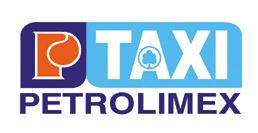    Soá:                 / P TAXI-KTTC		                      TP,HCM  23  thaùng 03  naêm 2015(Giải trình lưu ý BCKT năm 2014 )Kính gởi : SỞ GIAO DỊCH CHỨNG KHOÁN HÀ NỘICăn cứ Thông tư 52/2012/TT_BTC ngày 05 tháng 04 năm 2012 của Bộ Tài Chính1. Tên công ty : Công ty cổ phần Taxi Gas Sài Gòn Petrolimex    Địa chỉ giao dịch : 178/6 Điện Biên Phủ, P21, Quận Bình Thạnh , TP HCM 2. Mã CK : PGTCông ty cổ phần Taxi Gas Sài Gòn Petrolimex giải trình lưu ý của Công ty TNHH Dịch vụ tư vấn Tài chính Kế toán và kiểm toán Nam Việt tại Báo cáo Tài Chính năm 2014 như sau :“...Không phủ nhận ý kiến nêu trên, chúng tôi chỉ muốn lưu ý người đọc về khả năng hoạt động liên tục của Công ty. Như đã trình bày tại Báo cáo của Ban Giám đốc thì tại ngày kết thúc năm tài chính 31/12/2014 Công ty đã bán thanh lý toàn bộ xe ô tô là tài sản cố định tham gia cung cấp dịch vụ taxi và đã tạm dừng hoạt động kinh doanh dịch vụ taxi. Hoạt động kinh doanh bán buôn xăng dầu cũng rất hạn chế để chờ tái cấu trúc.Vấn đề khácBáo cáo tài chính của Công ty Cổ Phần Taxi Gas Sài Gòn Petrolimex cho năm tài chính kết thúc ngày 31/12/2013 đã được doanh nghiệp kiểm toán khác kiểm toán và đưa ra ý kiến ngoại trừ về báo cáo tài chính đó vào ngày 22/03/2014. Cơ sở của ý kiến ngoại trừ là do một số khoản công nợ phải thu khách hàng tại ngày 31/12/2013 cho đến ngày 22/03/2014 chưa được đối chiếu, xác nhận. Tuy nhiên các khoản phải thu này đã được Công ty trích lập dự phòng 100%.”Trong năm 2014 Công ty chúng tôi đang trong giai đoạn tái cấu trúc công ty, nên chúng tôi thu hẹp kinh doanh, thu gọn mô hình tổ chức hoạt động, tiết giảm các chi phí liên quan, Công ty đã thanh lý toàn bộ tất cả  xe kinh doanh Taxi còn lại quá cũ , hoạt động cầm chừng chờ các phương án tốt nhất trong thời gian sắp tới. Hoạt động kinh doanh xăng dầu chủ yếu bán cho các khách hàng thanh toán trước hạn chế các rủi ro tài chính. Bên cạnh đó các khoản công nợ khó đòi của năm trước Công ty cũng đã trích lập dự phòng 100 % . Ban lãnh đạo công ty cố gắng bảo toàn tài sản, hoạt động cầm chừng chờ các phương án tốt nhất trong thời gian sắp tới.Trên đây là một vài nguyên nhân ảnh hưởng đến lưu ý của đơn vị kiểm toán trong Báo cáo Tài chính  năm 2014Trân trọng kính chào !Nơi gởi :		 Q.GIÁM ĐỐC CÔNG TYNhư  trênHĐQT,BKS( thay báo cáo )BGĐ Lưu KT, Văn thư